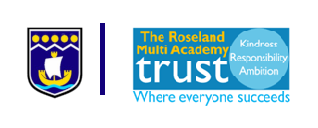 VacancyThe Roseland AcademyPart of The Roseland Multi Academy TrustTregony, Truro, Cornwall, TR2 5SETel: 01872 530675Website: www.theroseland.co.ukTemporary Teacher of Science(temporary absence cover to cease when permanent member of staff returns to work)                                                                           0.8 FTE Salary MPS £30,000 - £41,333 pa £24,000 - £33,066 pro rataStart Date – as soon as possible/by negotiation Are you passionate about teaching Science? If the answer is yes, this is a fantastic opportunity for you!The Roseland Academy is an Ofsted Outstanding and consistently high-performing Academy where we nurture, challenge and inspire every child to reach their potential. Our ethos is that students achieve their best when they enjoy their learning. We believe every student has a talent and it is our duty to guide, nurture and support each individual on their journey towards greatness. Exceptional examination outcomes, self-confidence and outstanding life experiences are gained through our school life and enrichment opportunities and are the hallmarks of a Roseland Academy education.The school is situated on the beautiful Roseland Peninsula on the south coast of Cornwall. The area offers outstanding quality of life, with beautiful beaches, countryside and the historic city of Truro all within easy reach.We feel very proud to belong to The Roseland Multi-Academy Trust, which consists of three secondary, two small primary schools and a teaching school hub. The Trust’s mission is “to provide an outstanding education for our communities, where everyone succeeds” and we put our staff at the heart of everything we do to create a team spirit in our highly successful schools. Continuous Professional Development is prioritised supported by a variety of initiatives that develop our teachers to be truly exceptional practitioners.Are you an outstanding practitioner and are you able to challenge the most-able students and support less confident learners to make learning inclusive and accessible to all?We are very proud of our Science department. Lessons are engaging and exciting and the team consistently produce student outcomes well above the national average.  We are looking to appoint a passionate Science specialist who enjoys a challenge and will inspire students and generate an enthusiasm for learning. You must have the capability to motivate students of all ages and abilities with a real focus on teaching and learning. Excellent organisational and interpersonal skills and the ability to raise attainment at all levels are key aspects of the role.This unique opportunity offers the right candidate the chance to play a wide-ranging and integral role in this highly successful department at The Roseland Academy and across the Multi-Academy Trust.  This position would suit an experienced teacher or an Early Career Teacher. Early Career Teachers will benefit from support from an experienced subject mentor, school Professional Tutor, as well as ongoing professional development through One Cornwall Teaching School Hub.What you’ll need to succeed:be outstanding practitioners who inspire students and colleagues;be creative in delivering a rigorous academic curriculum;  believe that every child can and will succeed regardless of their starting point;be flexible, collaborative and resilient;be committed to high standards of achievement, behaviour and attendance;have excellent interpersonal and communication skills;be excited about helping to design and create every aspect of the school and Trust;contribute to the whole life of the school through extra-curricular activities;have the highest ambitions for your students, the school, Trust and yourself.What you’ll get in return:A unique opportunity to be a key member of staff in a forward-looking, thriving school on the beautiful Roseland Peninsula on the south coast of Cornwall;A genuine family atmosphere with high expectations and standards where every student is known and valued;Access to high-quality Continuous Professional Development within the Multi Academy Trust and offered through OneCornwall (Teaching School Hub).Competitive salaries, based on skills and experience;Teacher’s pension scheme;School holidays;Discounted membership in Trust Sports Hubs (Falmouth & Newquay);Free parking facilities;Employer’s Eyecare Scheme (Specsavers);Employee Assistance Programme (EAP);TES media access (magazine, podcast and videos).Mileage paid if there is a requirement to travel to different schools within the Trust.If the challenges of working in a highly successful school appeals to you, then we would like to hear from you.Potential candidates are encouraged to contact The Roseland Academy with any questions. To arrange a visit, or for further details about this post, contact Miss Emily Pye via epye@theroseland.co.uk.How to apply: Please note a completed application form needs to be submitted (CVs are not an accepted form of application). To apply, please complete the application form available on our website and send it to the email address provided in the advert.Closing date for applications: 9.00am Tuesday 30 April 2024Date of interview: TBCSafeguarding Statement:The Roseland Multi Academy Trust is committed to safeguarding and promoting the welfare of children, and expects all staff to share this commitment. Everyone who comes into contact with children and their families and carers has a role to play in safeguarding children. In order to fulfil this responsibility effectively, all professionals should make sure their approach is child-centred. This means that they should consider, at all times, what is in the best interests of the child.Our Headteachers and Trustees act reasonably in making decisions about the suitability of the prospective employee based on checks and evidence, including Disclosure and Barring Service (DBS) checks, barred list checks, online searches and prohibition checks, together with references and interview information.  The level of DBS certificate required, and whether a check for any prohibition, direction, sanction, or restriction is required, will depend on the role that is being offered and duties involved. As the majority of staff will be engaging in regulated activity, an enhanced DBS certificate which includes barred list information, will be required.